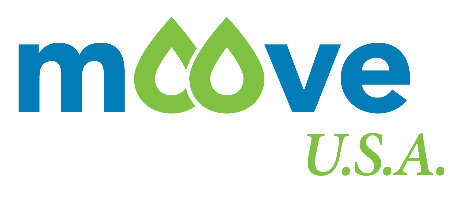 From: Commercial Lubricants Moove Corp.229 Arlington Ave.Staten Island – NY10303August 16, 2022To:  Ocean County Purchasing DepartmentAtt: Jennifer BowensI hereby cordially request your analysis for price adjustment in view of the scenario of economic instability that culminated in a period of high inflation that led to successive price readjustments ( as per Exxon Mobil communication letters )  of raw materials and logistics costs for the following items:Item 4 – 105816 - M-DEL 1300S 15W40 BULK – New Price: $ 15.90 / GallonItem 5 – 122489 - M-DELV 1300SUP 15W40 DRUM 55USG – New Price: $ 956.34 / DrumItem 6 – 112494 - M-DELV 1300SUP 15W40 CASE 6X1UQL – New Price: $ 78.60 / 12 CasesItem 7 – 125150 -  MOBIL DELVAC HDEO 15W-40 DRUM – New Price: $ 683.10 / DrumItem 15 – 124315 – Mobil 1 5W30 – New Price: $ 45.90 / CaseItem 16 – 103008 – Mobil 1 5W20 – New Price: $ 45.90 / CaseItem 17 – 106075 – Mobil 1 5W20 – New Price: $ 1,199.00 / DrumItem 18 – 125082 – Mobil 1 5W20 – New Price: $ 21.50 / GallonItem 19 – 123083 – Mobil Super Syn 0W20 – New Price: $ 880.00 / Drum – Contract B2022-58Item 20 – 123085 – Mobil Super Syn 0W20 – New Price:  $ 30.00 / Case – Contract B2022-58Item 23 – 105431 – Mobilith SHC 220 – New Price: $ 3,452.44 / DrumItem 25 – 121928 – Mobilgrease XHP 222 – New Price: $ 154.76 / CartonItem 26 – 105841 - Mobilgrease XHP 222 – New Price: $ 478.74 / DrumItem 27 – 105993 – Mobilux EP 023 – New Price: $ 139.04 / PailItem 28 – 106120 – Mobilux EP 2 Moly – New Price: $ 170.72 / PailItem 29 – 102514 – Mobilube HD+ 85W140 – New Price: $ 25.85 / CaseItem 30 – 102516 - Mobilube HD+ 85W140 – New Price: $ 384.00 / DrumItem 31 – 102490 – Mobilgear XP 220 – New Price: $ 190.50 / CaseItem 32 – 105879 – Mobilgear 600 XP 220 – New Price: $ 170.24 / Pail   Contract B2022-58Item 36 – 101139 – Mobilfluid 424 – New Price:  $ 720.91 / DrumItem 37 – 100037 - Mobilfluid 424 – New Price:  $ 12.25 / GallonItem 38 – 106129 – Mobil DTE 10 Excel 68 – New Price: $ 167.50 / DrumItem 41 – 126496 - Mobil DTE 10 Excel 32 – New Price: $ 138.00 / PailItem 42 – 101660 – Univis HVI 26 – New Price: $ 201.50 / PailItem 44 – 101574 – Nuto H 46 – New Price: $ 56.00 / PailWe are at your disposal for any clarificationsSincerelyStanley CunhaSales Representative Commercial Lubricants Moove Corp